LI-FINowa szybka metoda przesyłania danych zamiast fal radiowych wykorzystuje światło widzialne - informuje serwis BBC News.Technologia opracowana przez estoński start-up Velmenni została niedawno przetestowana w warunkach biurowych. Jak się okazało, w praktyce Li-Fi pozwala osiągnąć prędkość przesyłu do 1 gigabita na sekundę - sto razy większą niż w przypadku radiowej technologii Wi - Fi. W warunkach laboratoryjnych udało się osiągnąć nawet 224 gigabity na sekundę.Do nawiązania łączności Li-Fi wystarczy odpowiednie źródło światła (żarówka LED), połączenie z internetem i fotodetektor. Żarówki LED oświetlające pomieszczenie migoczą z bardzo dużą częstotliwością, pozwalającą na szybki przesył danych odbieranych przez fotodetektor.Technologia ma jednak wady - przede wszystkim nie da się jej używać poza pomieszczeniami, w bezpośrednim świetle słonecznym, które zakłóca sygnał. Poza tym w odróżnieniu od fal radiowych światło nie przenika ścian. Nie można także stworzyć kilku niezależnych sieci w jednym pomieszczeniu. Dlatego Li-Fi będzie raczej uzupełnieniem, zwiększającym możliwości istniejących sieci Wi-Fi - zwłaszcza na gęsto zabudowanych obszarach czy w miejscach, gdzie Wi-Fi mogłoby powodować zakłócenia - na przykład w szpitalach czy samolotach.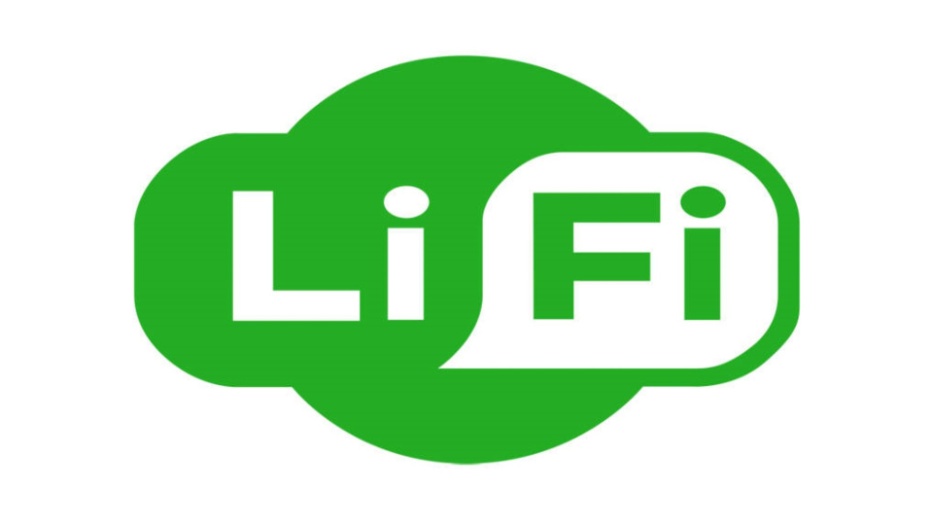 